N° : …………		Prénom : ……………………………………			Date : ……/……/……N° : …………		Prénom : ……………………………………			Date : ……/……/……N° : …………		Prénom : ……………………………………			Date : ……/……/……N° : …………		Prénom : ……………………………………			Date : ……/……/……N° : …………		Prénom : ……………………………………			Date : ……/……/……N° : …………		Prénom : ……………………………………			Date : ……/……/……N° : …………		Prénom : ……………………………………			Date : ……/……/……N° : …………		Prénom : ……………………………………			Date : ……/……/……N° : …………		Prénom : ……………………………………			Date : ……/……/……N° : …………		Prénom : ……………………………………			Date : ……/……/……N° : …………		Prénom : ……………………………………			Date : ……/……/……N° : …………		Prénom : ……………………………………			Date : ……/……/……N° : …………		Prénom : ……………………………………			Date : ……/……/……N° : …………		Prénom : ……………………………………			Date : ……/……/……N° : …………		Prénom : ……………………………………			Date : ……/……/……N° : …………		Prénom : ……………………………………			Date : ……/……/……N° : …………		Prénom : ……………………………………			Date : ……/……/……N° : …………		Prénom : ……………………………………			Date : ……/……/……N° : …………		Prénom : ……………………………………			Date : ……/……/……N° : …………		Prénom : ……………………………………			Date : ……/……/……N° : …………		Prénom : ……………………………………			Date : ……/……/……N° : …………		Prénom : ……………………………………			Date : ……/……/……N° : …………		Prénom : ……………………………………			Date : ……/……/……N° : …………		Prénom : ……………………………………			Date : ……/……/……N° : …………		Prénom : ……………………………………			Date : ……/……/……N° : …………		Prénom : ……………………………………			Date : ……/……/……N° : …………		Prénom : ……………………………………			Date : ……/……/……N° : …………		Prénom : ……………………………………			Date : ……/……/……N° : …………		Prénom : ……………………………………			Date : ……/……/……N° : …………		Prénom : ……………………………………			Date : ……/……/……N° : …………		Prénom : ……………………………………			Date : ……/……/……N° : …………		Prénom : ……………………………………			Date : ……/……/……N° : …………		Prénom : ……………………………………			Date : ……/……/……N° : …………		Prénom : ……………………………………			Date : ……/……/……N° : …………		Prénom : ……………………………………			Date : ……/……/……N° : …………		Prénom : ……………………………………			Date : ……/……/……N° : …………		Prénom : ……………………………………			Date : ……/……/……N° : …………		Prénom : ……………………………………			Date : ……/……/……N° : …………		Prénom : ……………………………………			Date : ……/……/……N° : …………		Prénom : ……………………………………			Date : ……/……/……N° : …………		Prénom : ……………………………………			Date : ……/……/……N° : …………		Prénom : ……………………………………			Date : ……/……/……N° : …………		Prénom : ……………………………………			Date : ……/……/……N° : …………		Prénom : ……………………………………			Date : ……/……/……N° : …………		Prénom : ……………………………………			Date : ……/……/……N° : …………		Prénom : ……………………………………			Date : ……/……/……N° : …………		Prénom : ……………………………………			Date : ……/……/……N° : …………		Prénom : ……………………………………			Date : ……/……/……N° : …………		Prénom : ……………………………………			Date : ……/……/……N° : …………		Prénom : ……………………………………			Date : ……/……/……N° : …………		Prénom : ……………………………………			Date : ……/……/……N° : …………		Prénom : ……………………………………			Date : ……/……/……N° : …………		Prénom : ……………………………………			Date : ……/……/……N° : …………		Prénom : ……………………………………			Date : ……/……/……N° : …………		Prénom : ……………………………………			Date : ……/……/……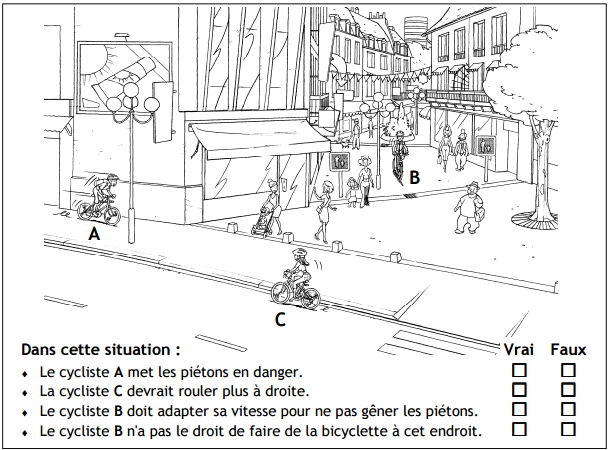 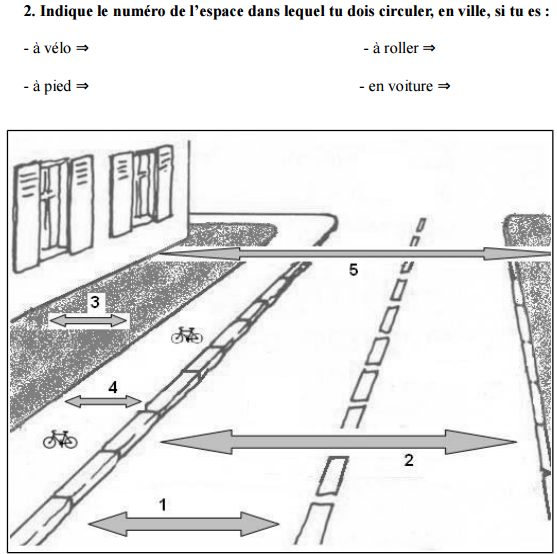 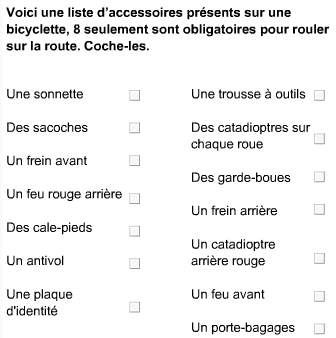 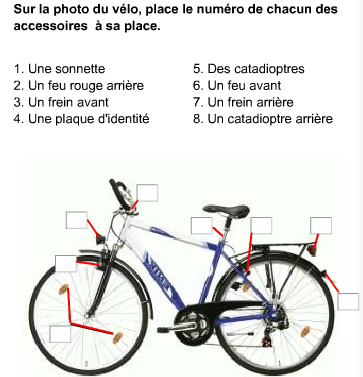 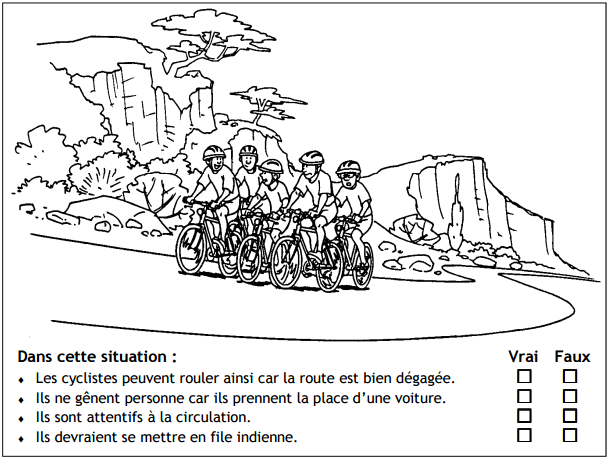 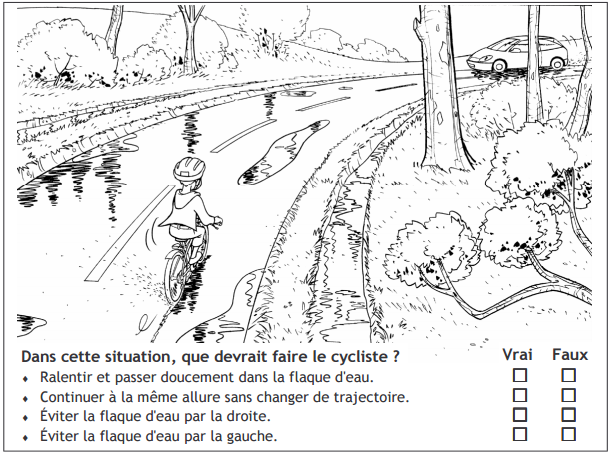 6 intrus se sont glissés dans la charte internet de ta classe. Trouve-les et entoure-les.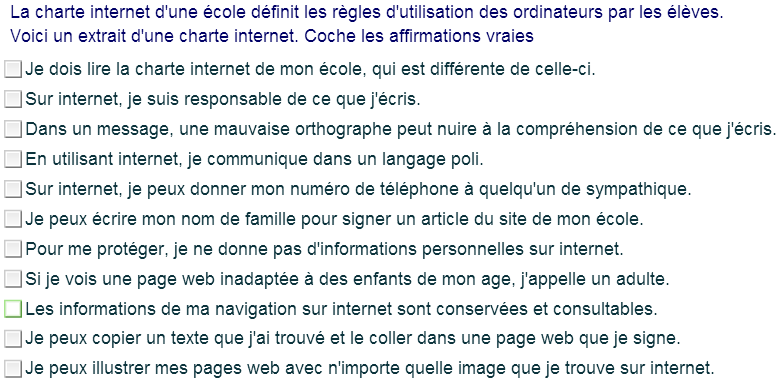 Coche la bonne réponse.Coche la bonne réponse.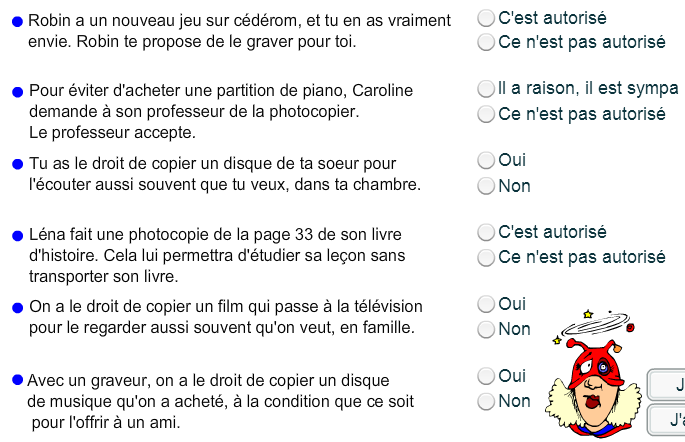 Coche la bonne réponse.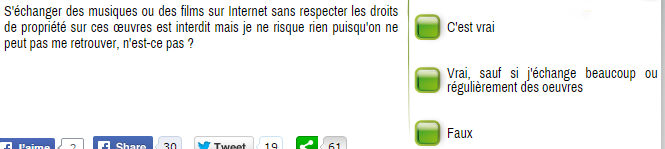 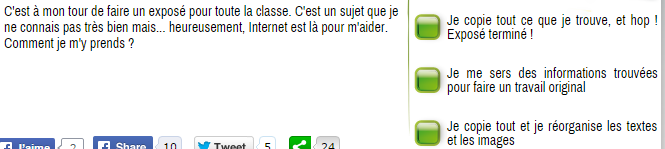 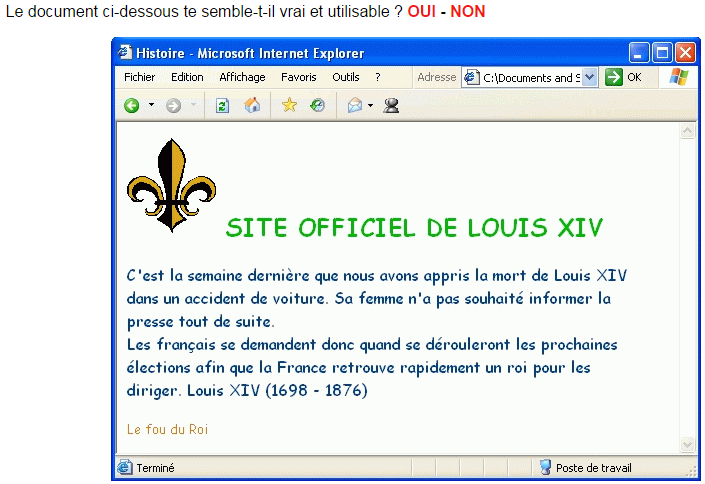 Justifie ton choix : Si les libertés ne sont pas respectées, entoure l’image en bleu.Si les libertés ne sont pas respectées, entoure l’image en bleu.Coche la case correcte.Coche la case correcte.Coche la case correcte.Coche la case correcte.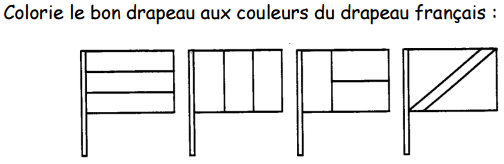 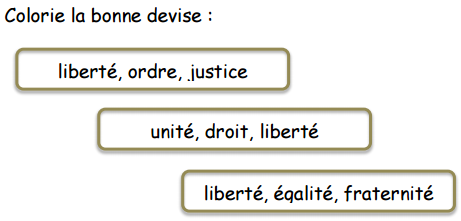 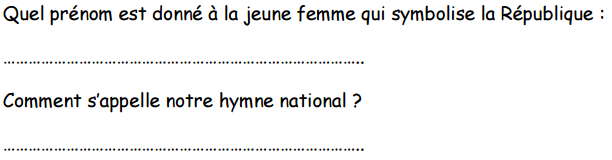 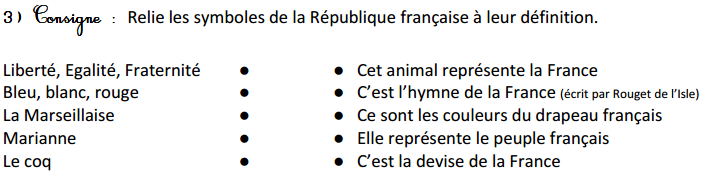 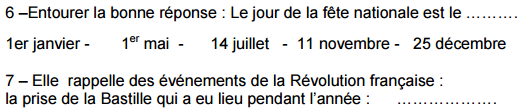 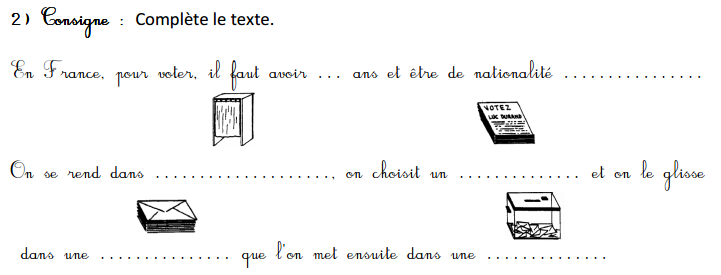 Complète :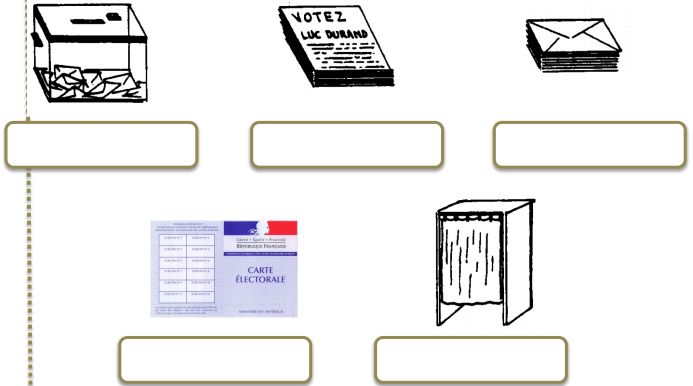 Numérote les cases dans l’ordre :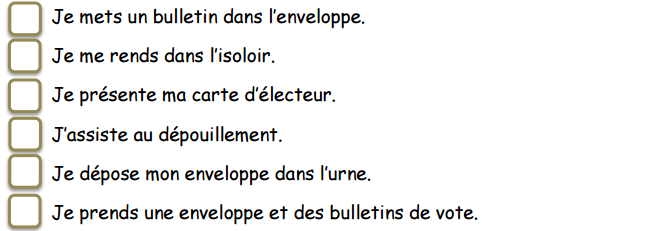 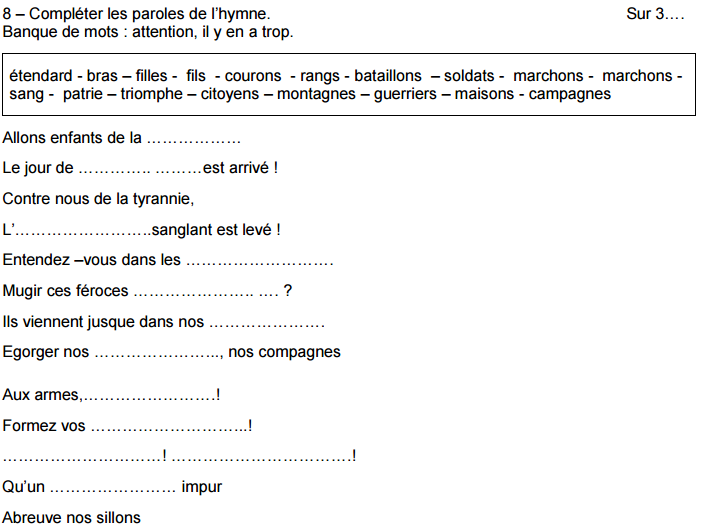 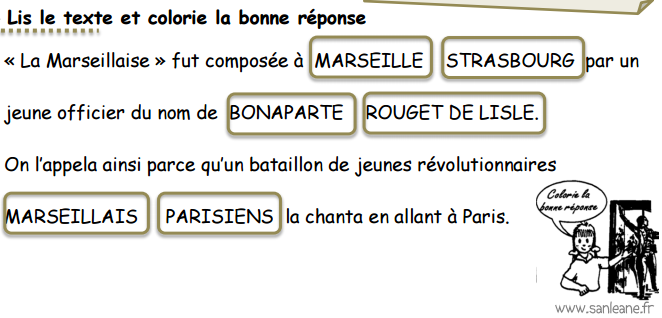 De quel célèbre texte issu de la Révolution française est tiré ce document ?D’après ce texte, comment les hommes naissent-ils ?Qu’est-ce que la liberté ?Quels sont les droits de l’homme ? Dans quel(s) article(s) parle-t-on de la liberté d’opinion ?Quel article protège l’individu d’une arrestation arbitraire et contraire à la loi ?1) Les douze étoiles sur le drapeau européen représentaient les douze pays membres au moment où le drapeau a été choisi comme symbole de l’Europe : Vrai Faux2) A chaque fois qu’un nouveau pays entre dans l’Union Européenne, une étoile est rajoutée sur le drapeau :VraiFaux3) L’hymne européen s’appelle : La Marseillaise L’Ode à la Joie Unie dans la diversité1) Sur le drapeau européen, on peut voir : 10 étoiles12 étoiles28 étoiles2) La devise de l’Union Européenne est:Liberté, égalité, fraternitéOde à la joieUnie dans la diversité3) L’hymne européen se chante dans les différentes langues de l’Union Européenne : VraiFaux Comment comprends-tu cet adage ? (Tu peux compléter ton explication à l’aide d’un exemple).« Nul ne peut se faire justice soi-même ».Comment comprends-tu cet adage ? (Tu peux compléter ton explication à l’aide d’un exemple).« Qui ne dit mot consent ». Comment comprends-tu cet adage ? (Tu peux compléter ton explication à l’aide d’un exemple).« Les mots s’envolent, les écrits restent ». Colorie de la même couleur la photo et la proposition qui vont ensemble : Tous les enfants ont le droit d’aller à l’école.Tous les enfants doivent être protégés contre la maltraitance. Tous les enfants ont le droit d’avoir une famille.Tous les enfants ont le droit à la santé.Tous les enfants doivent être protégés contre le racisme. Tous les enfants doivent être protégés contre l’exploitation dans le travail. Colorie de la même couleur la photo et la proposition qui vont ensemble : Tous les enfants doivent être protégés contre la guerre - Tous les enfants ont droit à un nom.Tous les enfants ont le droit de manger à leur faim.Tous les enfants ont le droit de s’exprimer, de parler. Tous les enfants doivent être protégés contre l’exploitation dans le travail. Tous les enfants ont le droit à la santé.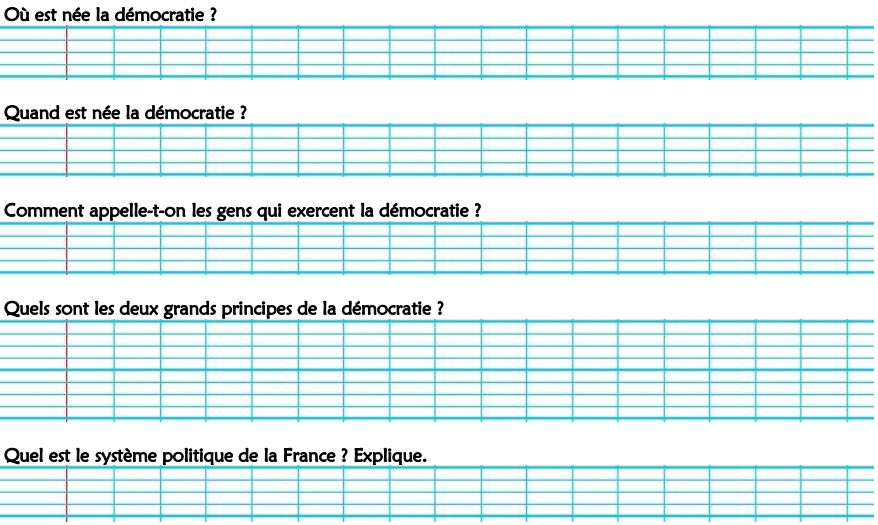 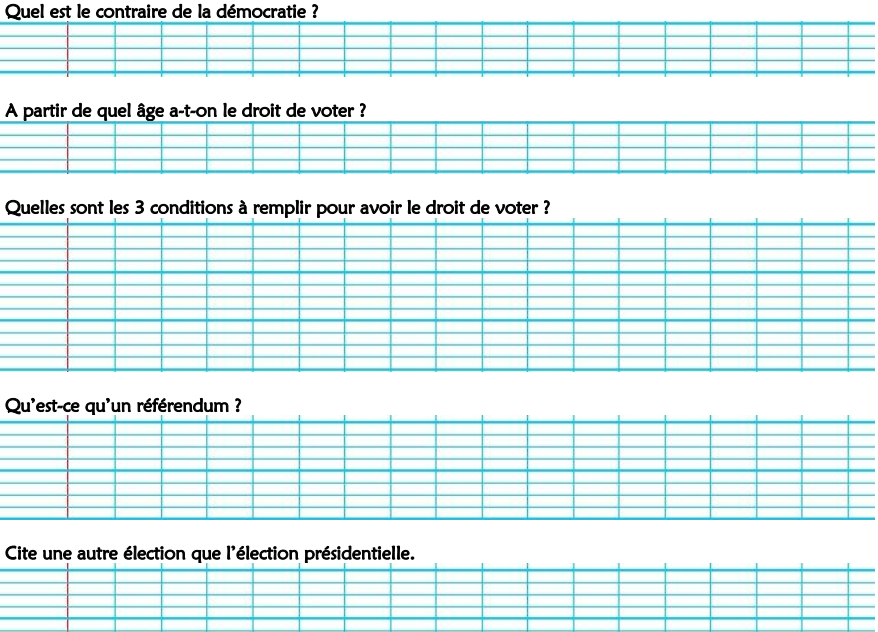 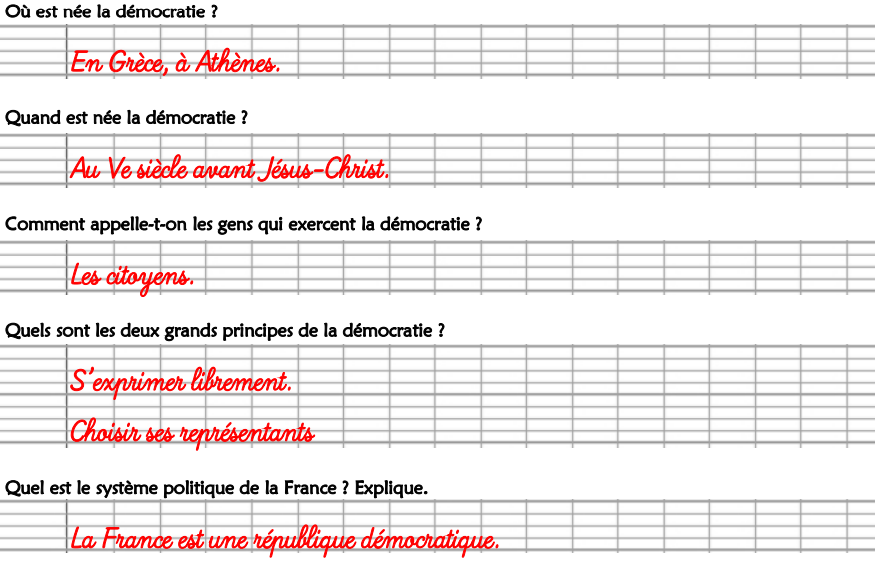 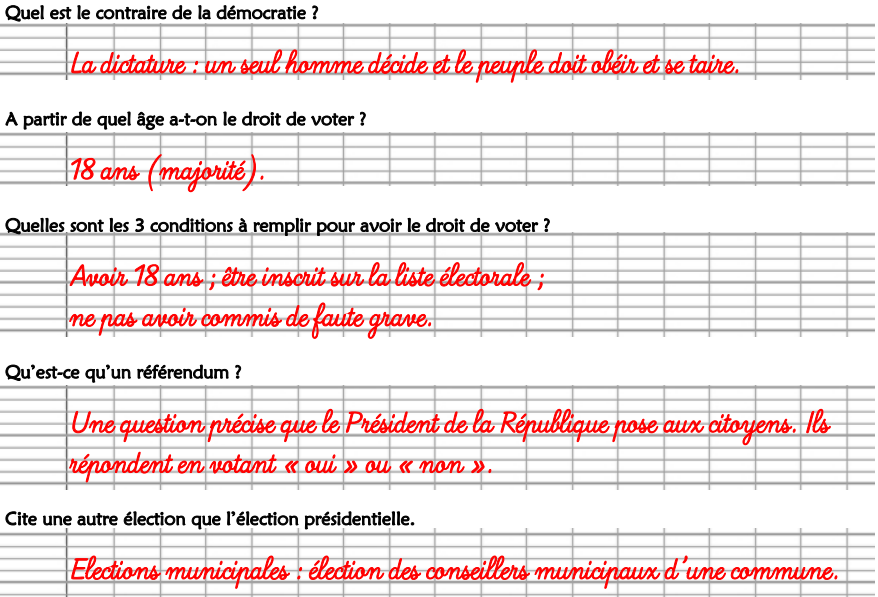 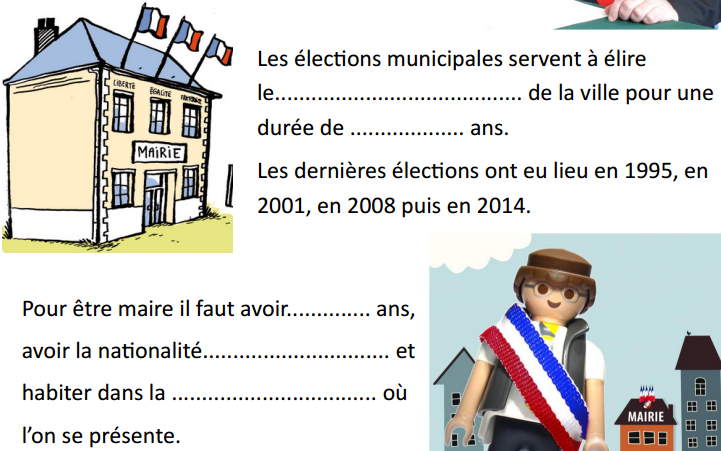 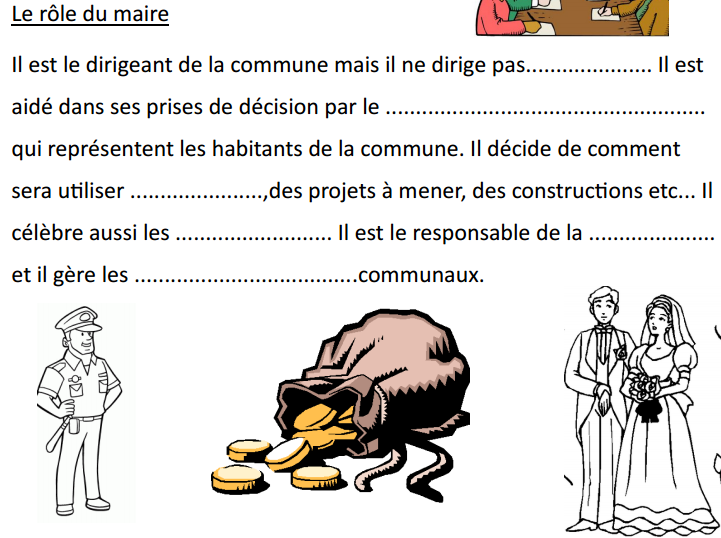 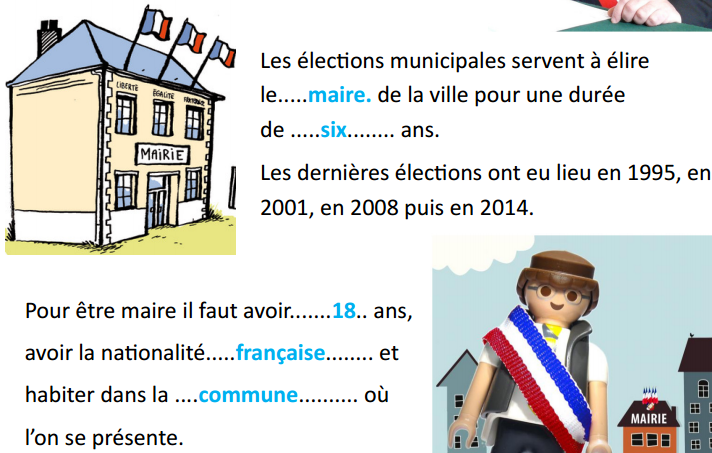 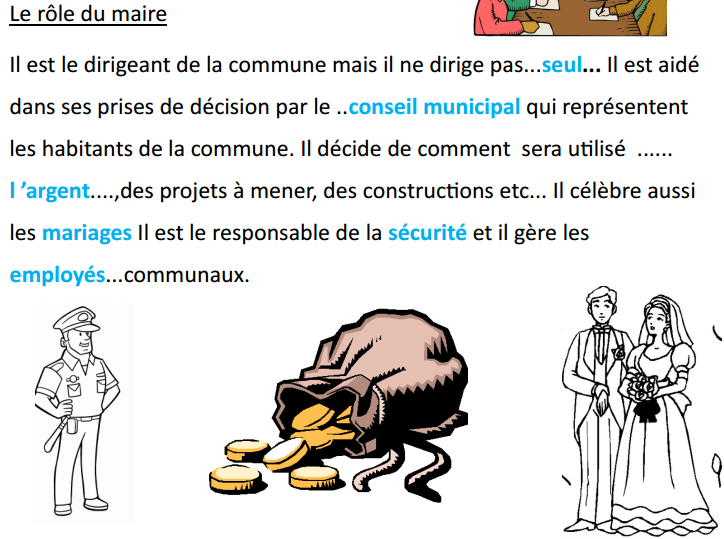 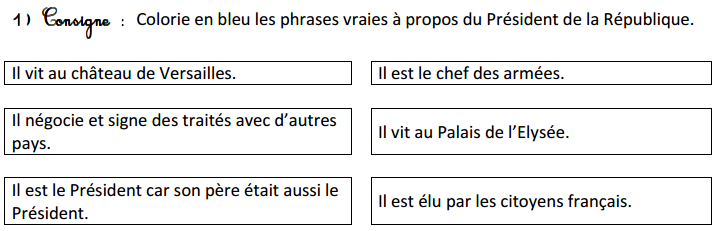 Quel est le nom de l’actuel président ?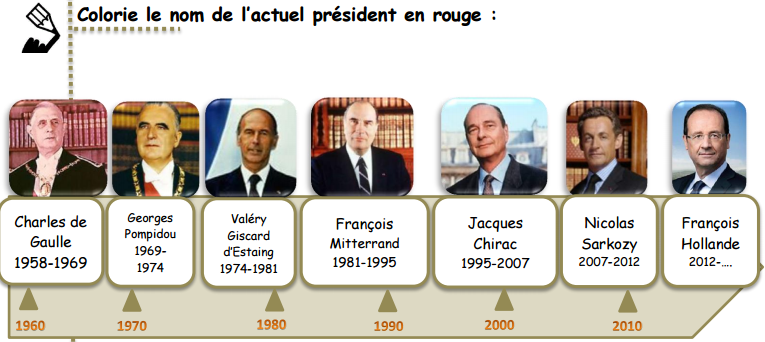 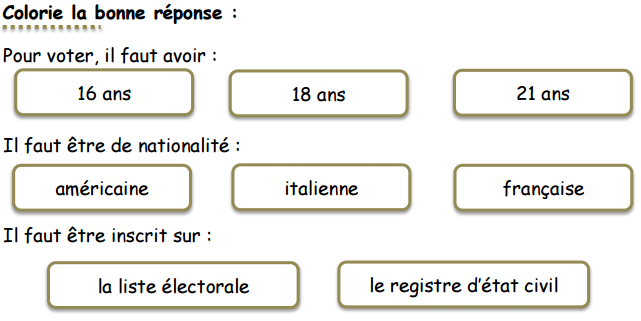 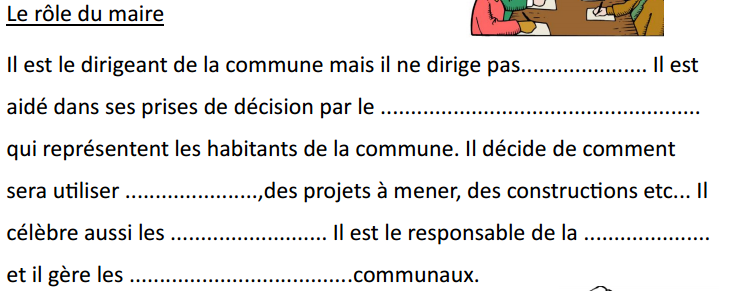 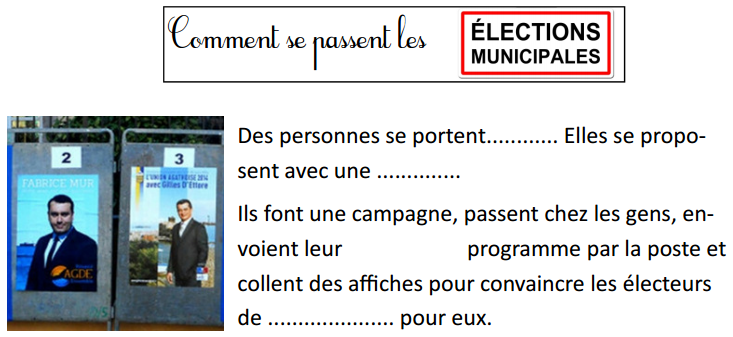 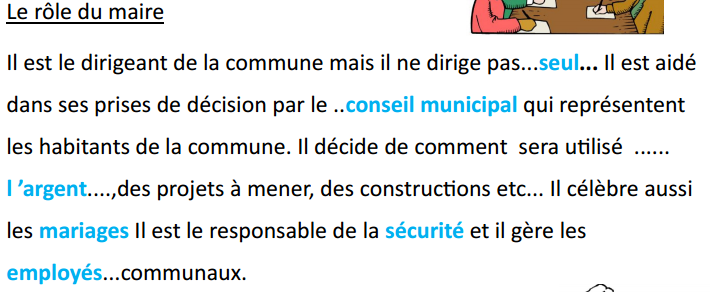 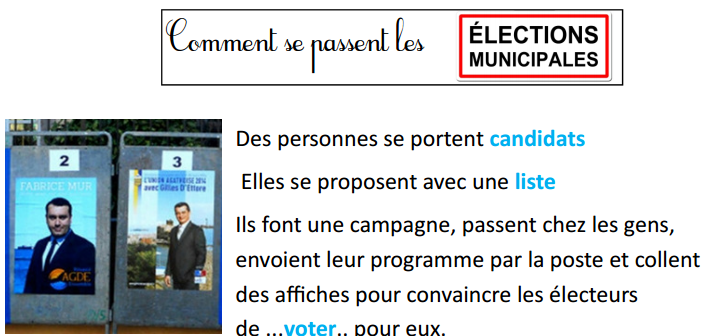 Comment est naît la Vème République ?Comment est élu le Président de la République ?Qu’est-ce que le pouvoir exécutif ?A qui appartitn le pouvoir législatif ?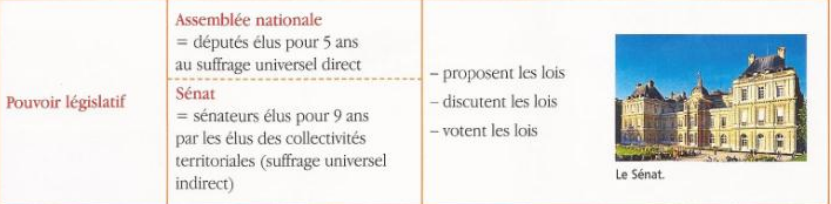 